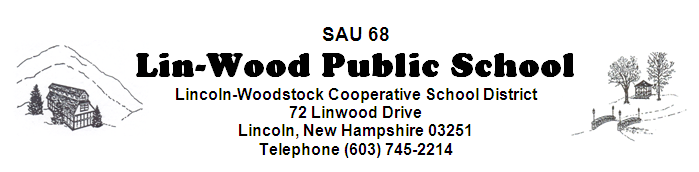 The Policy Committee and the Facilities Committee both meet at 5:30 pm.  The Policy Committee will meet in the music room.  The Facilities Committee will meet in the Elementary MPR.  The Lincoln-Woodstock Cooperative School Board will meet in the Elementary MPR at 6:30 pm on September 25, 2019**Board members are encouraged to arrive early to sign manifests**AGENDACALL TO ORDER – Matt Manning, Chairperson
EDUCATIONAL FOCUS – Dan Adams – Due to a schedule conflict moved to October 9th
MINUTES
Approval of Minutes of September 11, 2019Approval of Non-Public Minutes of August 28, 2019Approval of Non-Public Minutes of September 11, 2019COMMUNICATION
CORRESPONDENCE
REPORTS
Business Administrator’s Report
Superintendent’s Report
Principal’s Report
Committee Reports
COMMITTEES
Policy Committee

FIRST READING:					SECOND READING:	*Please note that Policies are available for your review in the SAU Office and on our school page at www.lin-wood.org 



VI.	BUSINESS REQUIRING BOARD ACTION
Staff Nominations, Recommendations and Resignations
VII.	NEW BUSINESSNoneVIII.	CONTINUING BUSINESSStrategic PlanIX.	RECOGNITION OF VISITORS / PUBLIC PARTICIPATION
Student
Staff
Community – Please state your name and address.  This agenda item is intended to give citizens a voice and the Board an opportunity to hear directly from citizens.  The total time limit is 15 minutes as per policy BEDH.  This time is not intended for Q & A.  Questions about programs or practices may be directed to respective administrators during the school day.
X.	NON-PUBLIC SESSION (RSA 91-A:3)  Discussion of matters that are likely to adversely affect the 
reputation of a person other than a member of the school board.
XI.	ADJOURNMENTDAF – Administration of Federal Grant FundsDJ – PurchasingDJB – Purchasing ProceduresEB/JLI – Joint Loss ManagementEBB/ADD – School SafetyEBBB – Accident ReportsEBBC/JLCE – Emergency Care and First AidEBBD – Indoor Air QualityEBCA – Crisis Prevention & Emergency Response PlansEBCB – Fire DrillsEBCC – Bomb ThreatsEBCD – Emergency ClosingsEBCE – School ClosingsEBCF – Pandemic/Epidemic EmergenciesEC – Buildings and Grounds ManagementECA – Buildings and Grounds SecurityECAB – Access to Buildings